Государственное бюджетное общеобразовательное учреждениеСамарской области основной общеобразовательной школы № 15 имени героя Советского союза Д.М. Карбышевагорода Новокуйбышевска городского округа Новокуйбышевск Самарской областиструктурного подразделения «Детский сад «Чебурашка»-2 корпус(ГБОУ ООШ № 15 г. Новокуйбышевска)На портале «Единый урок»приняли участие в работе II Всероссийской интерактивной конференции инновационных площадок, которая проводилась при поддержке Минпросвещения России и Минобрнауки России. В конференции были представлены результаты деятельности ведущих научных и образовательных организаций нашей страны. Представлены доклады ведущих университетов, институтов развития образования, школ и центров образования. В конференции принимали участие подведомственные учреждения Минпросвещения России, Минобрнауки России, Минздрава России и других федеральных органов власти и субъектов Российской Федерации.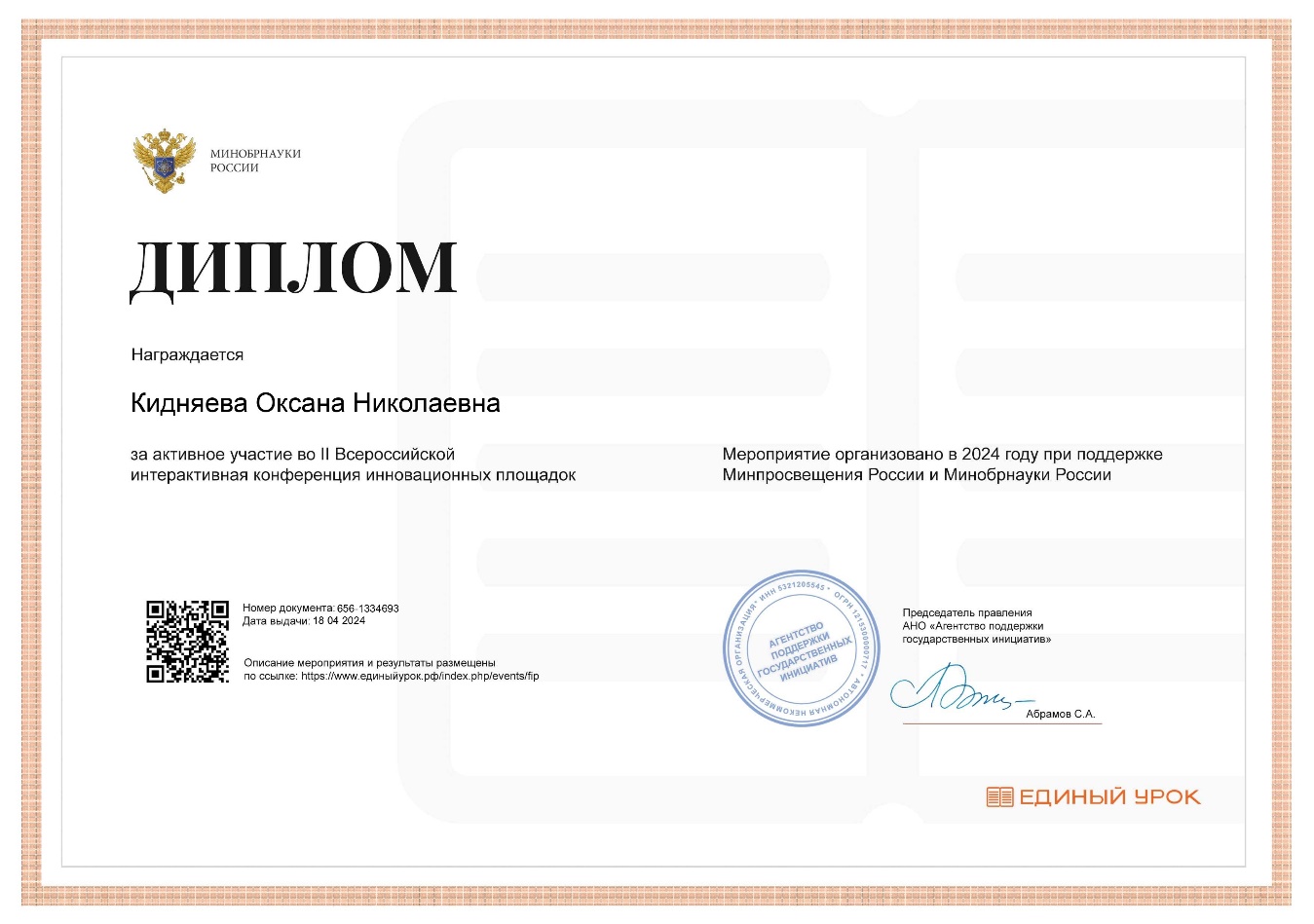 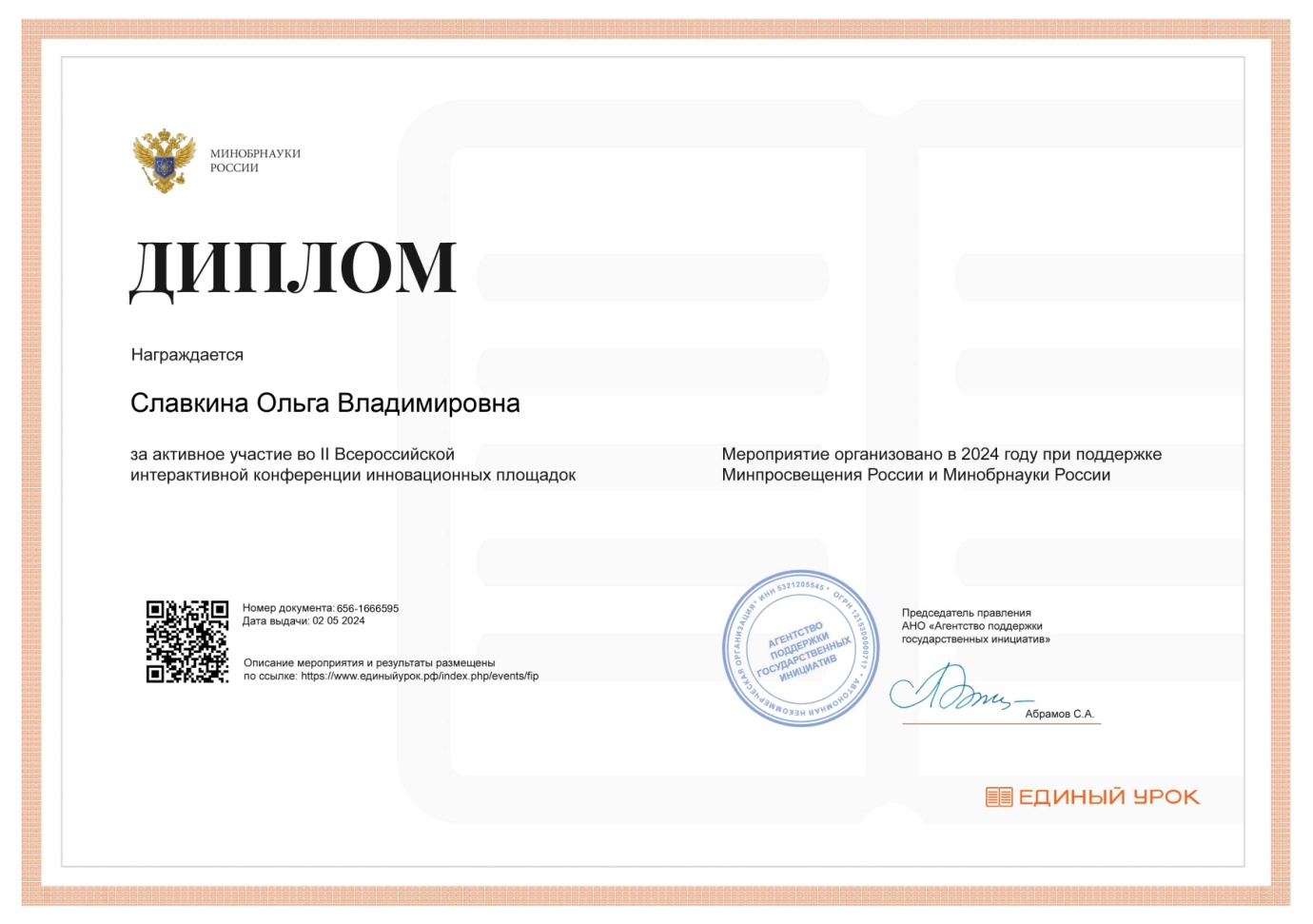 